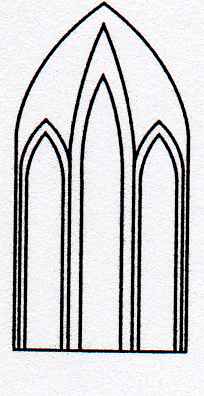 Catedral Anglicana St Paul´sValparaísoMúsica en las AlturasOrganista: José SaavedraDomingo 17  de Marzo, 201912:30 HorasEntrada liberadaPreludio en La m        J.S Bach(1685 -1750)Polovtsian Dance from Prince Igor   A. Borodin(1833-1887)Pavane       Gabriel Fauré(1845-1924)Morning from Peer Gynt     E. Grieg(1843-1907)Trumpet Tune     A Carter(1986-)Agradecemos su contribución para la restauración de nuestro monumento histórico construido en 1858.We are grateful for your contribution towards the restoration of this historic building built in 1858.__________________________________________saintpaulchurchvalpo@gmail.comwww.saintpaulchile.cl